Ждем вас по Вас по адресу:353620 Краснодарский крайст. Старощербиновскаяул. Советов, 62Т.: 8(86151)7-71-24Часы работы: с 10.00 до 18.00Выходной день: пятницаE-mail: muk_mcb@mail.ruНаш сайт: http://muk-mcb.sherbok.ruСоставитель: Зав.сектором ЦПИ Козловская М.А.Компьютерная вёрстка: Зав.сектором ЦПИ  Козловская М.А.Ответственный за выпуск: Директор МКУК ЩМБЖура Л.В.Муниципальное казенное учреждение культуры муниципального образования Щербиновский район «Щербиновская межпоселенческая библиотека»Буклет Поддержка малого и среднего предпринимательства(Желающим открыть собственное дело)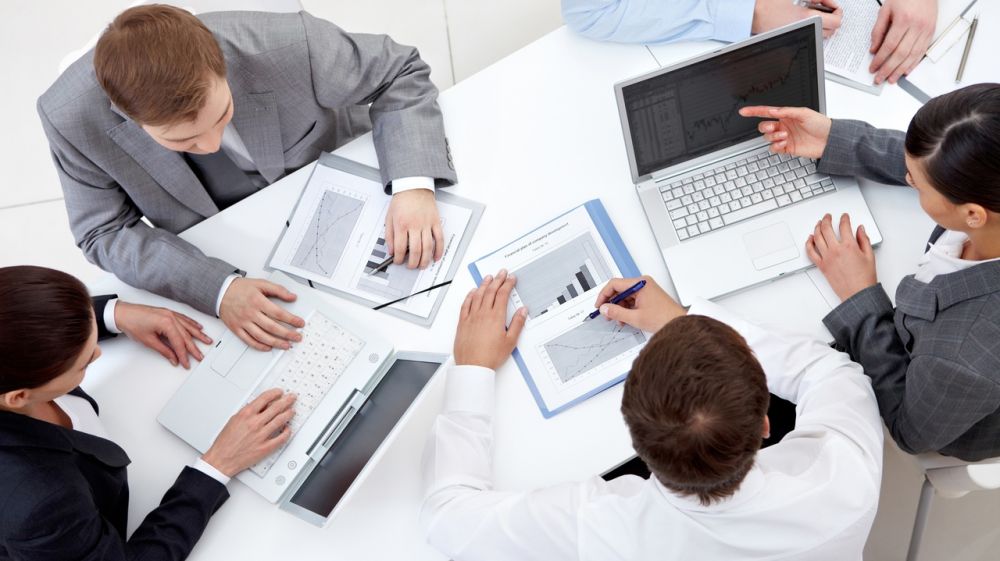 ст. Старощербиновская2022 г.Уважаемые читатели и пользователи библиотеки!Доводим до вашего сведения в целях реализации национального проекта «Малое и среднее предпринимательство и поддержка  индивидуальной предпринимательской инициативы» департамент инвестиций и развития малого и среднего предпринимательства Краснодарского края информирует о реализации регионального проекта «Создание условий для легкого старта и комфортного ведения бизнеса».Региональный проект направлен на улучшение условий ведения предпринимательской деятельности в Краснодарском крае для индивидуальных предпринимателей, применяющих вышеуказанную систему. Патентная система налогообложения на территории Краснодарского края введена Законом Краснодарского края от 16 ноября 2012 г. № 2601 –КЗ «О введении в действие патентной системы налогообложения на территории Краснодарского края. « С 1 апреля 2021 г. применение патентной системы налогообложения осуществляется в соответствии с Законом Краснодарского края от 26 февраля 2021 г. № 4415-КЗ «О внесении изменений в Закон Краснодарского края», которым, в частности, расширен перечень видов предпринимательской деятельности, в отношении которых на территории Краснодарского края применяется патентная система налогообложения , а также установлены новые значения размера потенциально возможного дохода по таким видам предпринимательской деятельности.С 1 января 2022 г. вступил в силу Закон Краснодарского края от 29 ноября 2021 г. №4583-КЗ « О внесении изменений в Закон Краснодарского края « О введении в действие патентной системы налогообложения на территории Краснодарского края», в соответствии с которым установлен потенциально возможный к получению размер годового дохода на один торговый автомат для индивидуальных предпринимателей, осуществляющих вид деятельности « розничная торговля с использованием торговых автоматов, за исключением развозной торговли «, а также снято ограничение на количество используемых индивидуальным предпринимателем торговых автоматов. Более подробная информация о преимуществах данной системы и ее оформления размещены :На интернет портале малого и среднего предпринимательства Краснодарского края             (www.mkuban.ru) На официальном сайте Федеральной налоговой службы (далее- ФНС России) ( https:nalog.gov.ru)На интернет-сервис федеральной налоговой службы России «Налоговый калькулятор-Расчет стоимости патента» (адрес ссылки :https^//patent.nalog.ru/).